Supporting InformationforVisible-Light Responsive Plasmonic Ag2O/Ag/g-C3N4 Nanosheets with Enhanced Photocatalytic degradation of RhBShurong Fu, Yiming He, Qi Wu, Ying Wu*, Tinghua Wu*Zhejiang Key Laboratory for Reactive Chemistry on Solid Surfaces, Institute of Physical Chemistry, Zhejiang Normal University, Jinhua 321004, ChinaCorresponding author, Tel.: +86 0579 82282234; Fax: +86 0579 82282595.E-mail: yingwu@zjnu.cn (Y. Wu), thwu@zjnu.cn (T. Wu).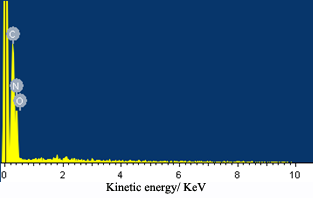 FIG. S1 EDS spectrum of g-C3N4 NS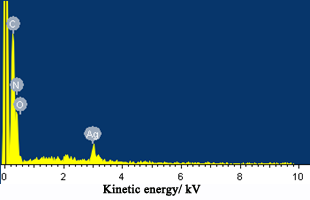 FIG. S2 EDS spectrum of Ag(10.0)/g-C3N4 NS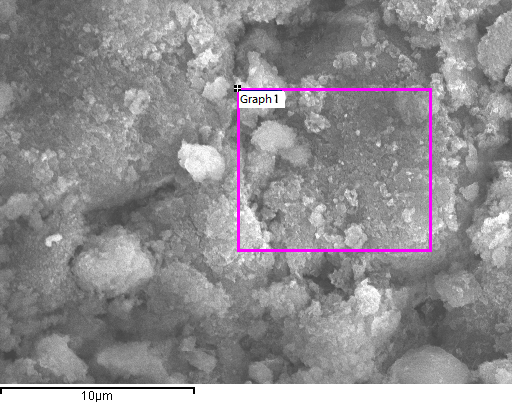 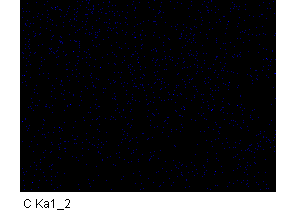 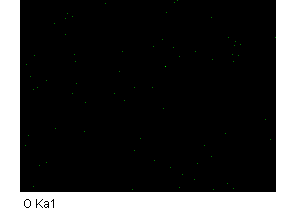 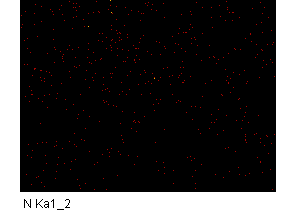 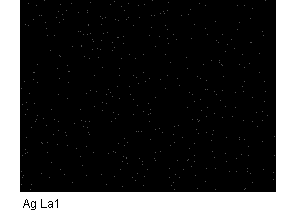 FIG. S3 Mapping spectrum of Ag(10.0)/g-C3N4 NSelementweight percentageatom percentage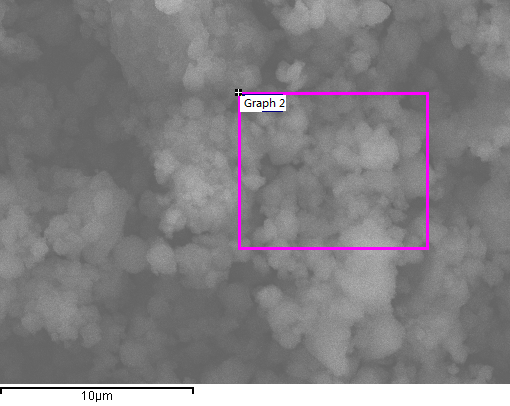 C K31.7635.38N K63.4660.62O K4.784.00total100.00elementweight percentageatom percentageC K28.8934.68N K52.4553.98O K11.5310.39Ag L7.130.95total100.00